										Mr Bashir GWANDU
								Chairman, Radiocommunication Advisory GroupRadiocommunication Advisory Group
Geneva, 25-27 June 2012Radiocommunication Advisory Group
Geneva, 25-27 June 2012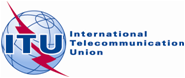 Revision 1 toRevision 1 toDocument RAG12-1/ADM/1-EDocument RAG12-1/ADM/1-E22 June 201222 June 2012Original: EnglishOriginal: EnglishDRAFT AGENDADRAFT AGENDADRAFT AGENDANINEteenth Meeting of the
radiocommunication advisory groupNINEteenth Meeting of the
radiocommunication advisory groupNINEteenth Meeting of the
radiocommunication advisory groupGeneva, 25-27 June 2012
(Room Popov, ITU Tower)Geneva, 25-27 June 2012
(Room Popov, ITU Tower)Geneva, 25-27 June 2012
(Room Popov, ITU Tower)Documents
RAG12-1/1Opening remarks2Approval of the agenda 3Council issues1 (§ 2), 1(Add.3), 1(Add.4), INFO/2, 1(Add.5)4Study Group activities and working methods1(Add.2), 7, 135RAG correspondence group activities–5.1	BR Information Systems5, (Add.1)5.2	ITU-R Strategic Plan 9, 45.3	Electronic Document Handling6, 8, 115.4	Establishment of new groups1, 3, 126Results of RA-12 and WRC-121 (§ 3)7Conformance and interoperability1(Add.1), 2, 108WRC-15 preparation1 (§ 5)9Operational Plan1 (§ 6)10Information and assistance to membership1 (§ 7)11Date of next meeting–12Preparations for WCIT-12INFO/413Any other businessINFO/3